Cetylcide II - Hard Surface DisinfectantThe Only Recommended Sanitizing Solution for the Aqua Cleanse Colon Irrigation System and your office’s hard surfacesCetylcide II’s primary product (EPA registration #61178-1) is included on the Environmental Protection Agency’s List N: Disinfectants for use against SARS-CoV-2, the cause of COVID-19. You can view the list and more information at https://www.epa.gov/pesticide-registration/list-n-disinfectants-use-against-sars-cov-2Cetylcide-II instructions: Dilute 2 ounces per gallon in water. Pre-clean heavily soiled surfaces. Spray or wipe surface with solution. Demonstrated efficacy within 10 minutes. See product insert for complete instructions.Kills 140+ pathogenic organisms including HIV, Influenza A, Hepatitis B and C, VRE, MRSA & Influenza A/Brazil Virus (H1N1)*Broad spectrum surface disinfectant/deodorizerComplies with OSHA Bloodborne Pathogen Rule1oz of Cetylcide-II Concentrate makes 32oz of ready-to-use sanitizing solution2oz of Cetylcide-II Concentrate makes 1 gallon of use sanitizing solution1 quart of Cetylcide-II Concentrate makes 16 gallons of ready-to-use sanitizing solutionSafe to use on all water-safe surfaces**Economically-priced Cetylcide-II Concentrate is an EPA-registered, broad-spectrum hospital disinfectant. It is germicidal, fungicidal and virucidal. Cetylcide-II is effective against 140+ disease-causing organisms including HIV, MRSA, VRE, HBV, and Influenza A/Brazil Virus (H1N1).* Easily diluted in tap water, Cetylcide-II Concentrate is now available in convenient 32oz bottles to meet the needs of facilities of every size, from single operatory to surgicenter to full size hospital.*	Influenza A/Brazil Virus (H1N1)-EPA believes, “based on available scientific information, that the currently registered Influenza A virus products will be effective against the 2009-H1N1 flu strain and other Influenza A virus strains on hard, non-porous surfaces”  http://www.epa.gov/oppad001/influenza-disinfectants.html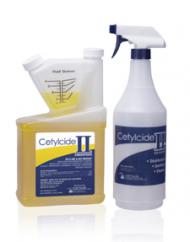 **	non-porous, nonfood-contact